Тараканов Сергей ПавловичExperience:Position applied for: 3rd OfficerDate of birth: 01.01.2009 (age: 8)Citizenship: UkraineResidence permit in Ukraine: NoCountry of residence: UkraineCity of residence: SevastopolPermanent address: ул.Маринеско 12, кв.36Contact Tel. No: +38 (069) 246-26-41E-Mail: sergeimalinki@mail.ruU.S. visa: NoE.U. visa: NoUkrainian biometric international passport: Not specifiedDate available from: 06.02.2009English knowledge: GoodMinimum salary: 2000 $ per monthPositionFrom / ToVessel nameVessel typeDWTMEBHPFlagShipownerCrewing3rd Officer18.04.2008-27.09.2008Professor BubnovBulk Carrier47243000MaltaNadezhda&mdash;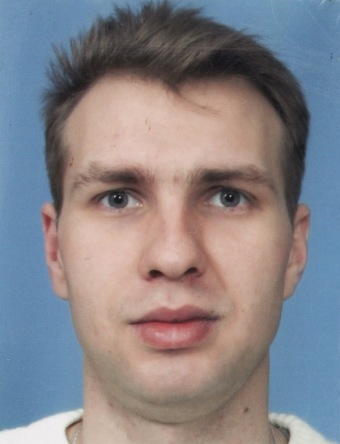 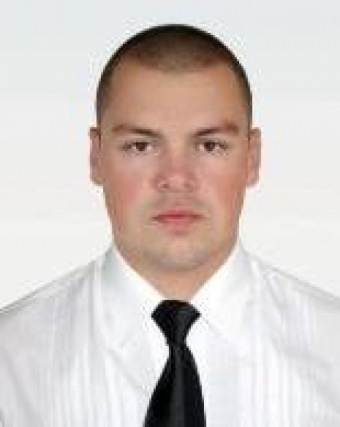 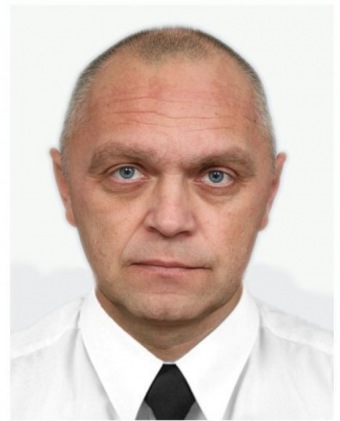 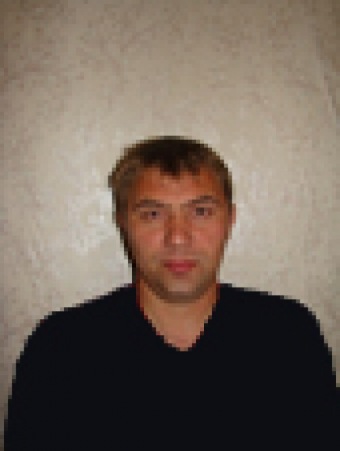 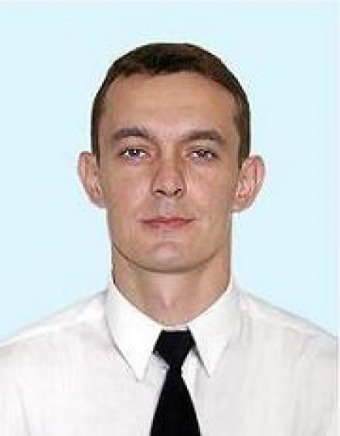 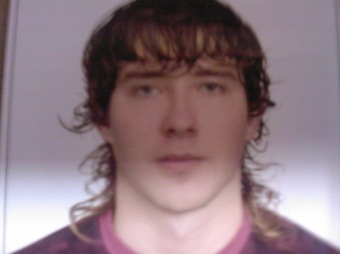 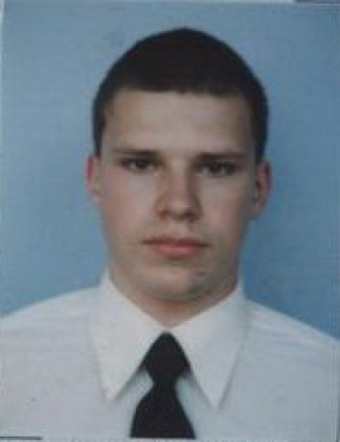 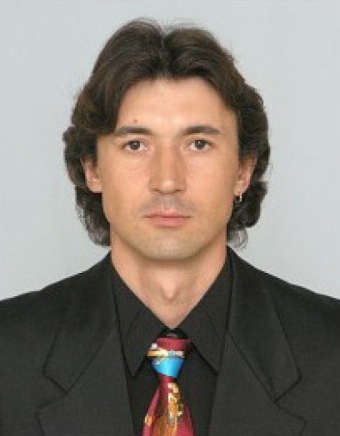 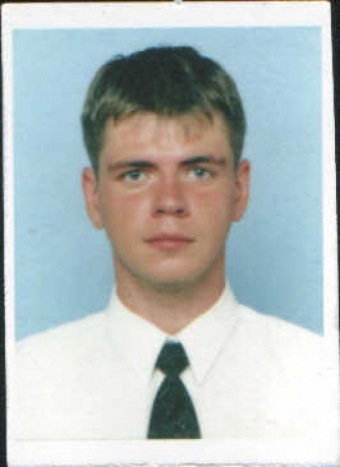 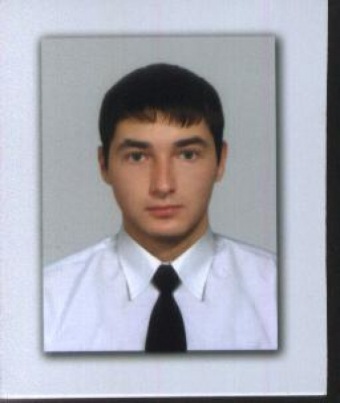 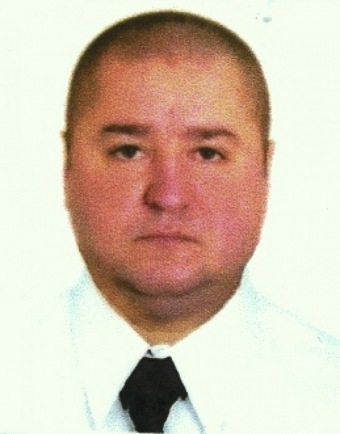 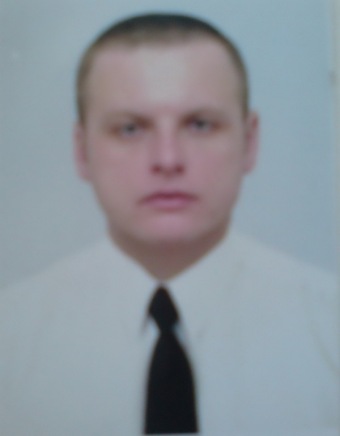 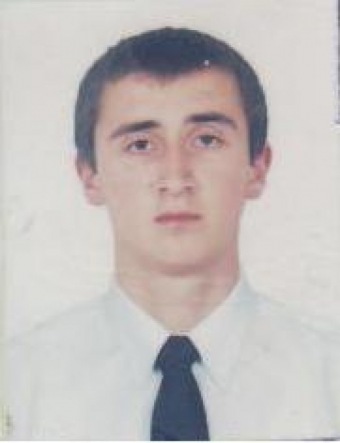 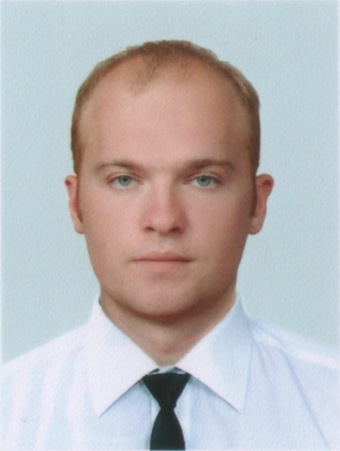 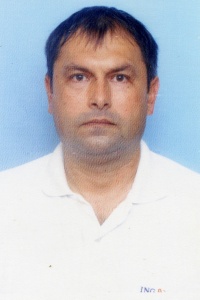 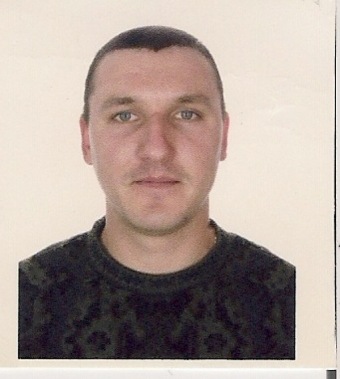 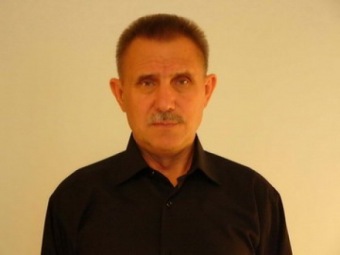 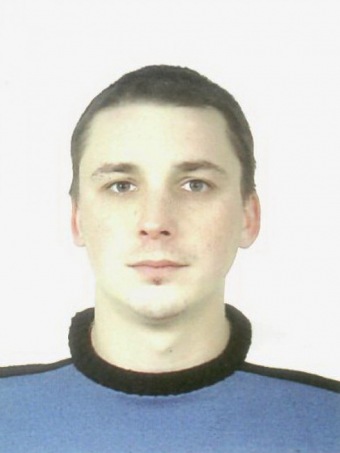 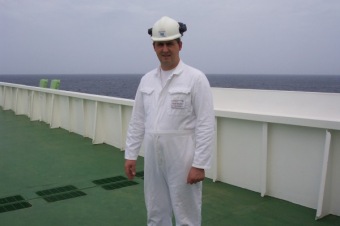 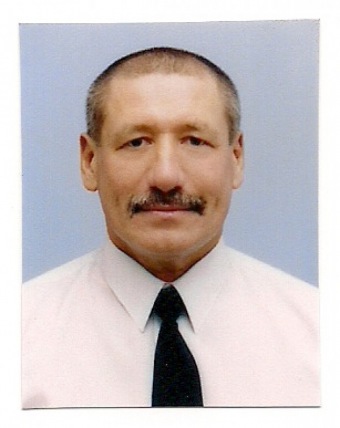 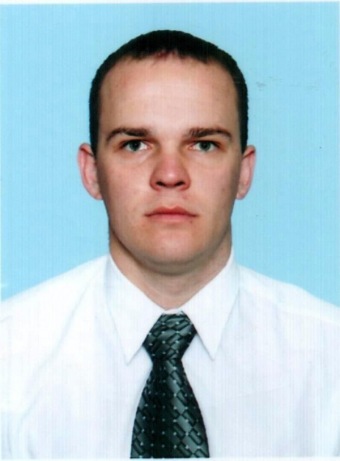 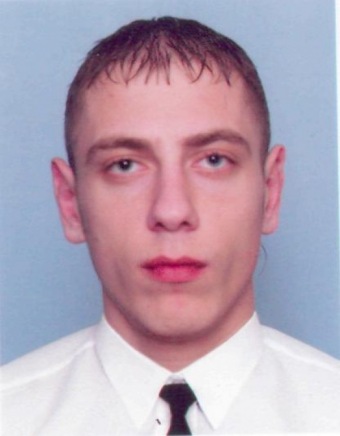 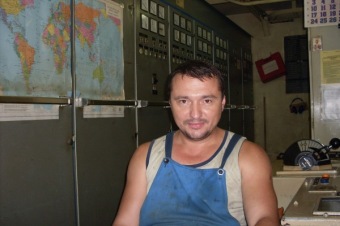 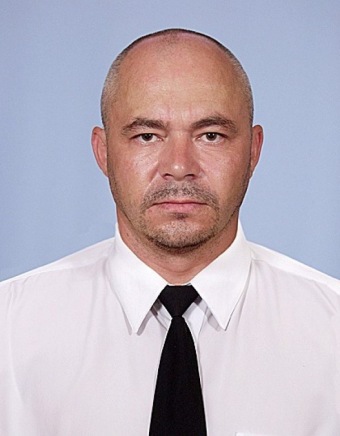 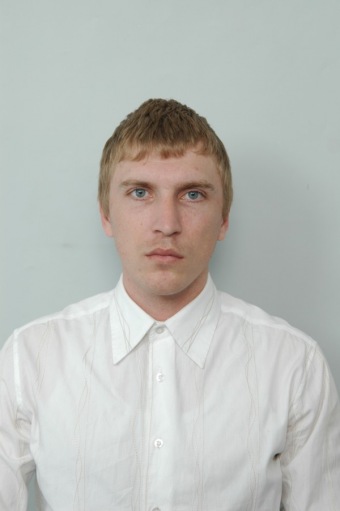 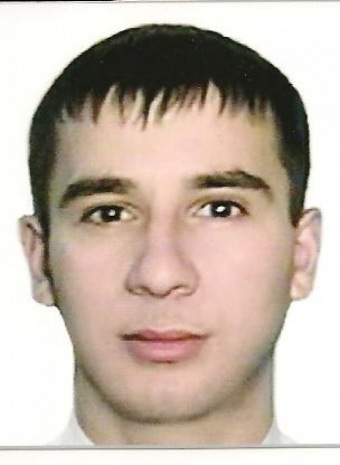 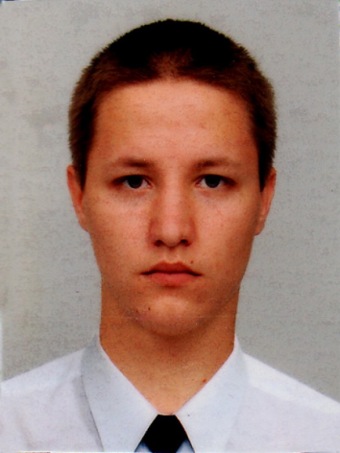 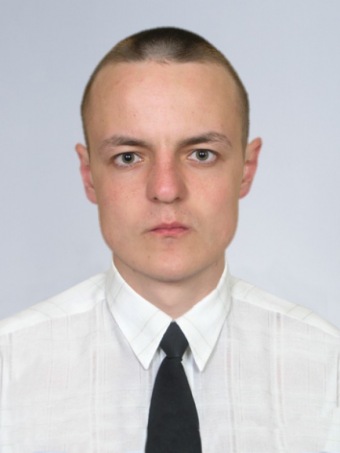 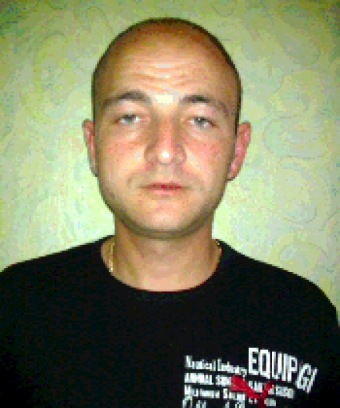 